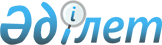 Об утверждении Правил оформления и применения нарядов-допусков при производстве работ в условиях повышенной опасностиПриказ Министра труда и социальной защиты населения Республики Казахстан от 28 августа 2020 года № 344. Зарегистрирован в Министерстве юстиции Республики Казахстан 1 сентября 2020 года № 21151.
      В соответствии с подпунктом 41-6) статьи 16 Трудового кодекса Республики Казахстан от 23 ноября 2015 года ПРИКАЗЫВАЮ:
      1. Утвердить прилагаемые Правила по оформлению и применению нарядов-допусков при производстве работ в условиях повышенной опасности.
      2. Департаменту труда и социального партнерства Министерства труда и социальной защиты населения Республики Казахстан в установленном законодательством порядке обеспечить:
      1) государственную регистрацию настоящего приказа в Министерстве юстиции Республики Казахстан;
      2) размещение настоящего приказа на официальном интернет-ресурсе Министерства труда и социальной защиты населения Республики Казахстан после его официального опубликования;
      3) в течение десяти рабочих дней после государственной регистрации настоящего приказа в Министерстве юстиции Республики Казахстан представление в Департамент юридической службы Министерства труда и социальной защиты населения Республики Казахстан сведений об исполнении мероприятий, предусмотренных подпунктами 1) и 2) настоящего пункта.
      3. Контроль за исполнением настоящего приказа возложить на первого вице-министра труда и социальной защиты населения Республики Казахстан Сарбасова А.А.
      4. Настоящий приказ вводится в действие по истечении десяти календарных дней после дня его первого официального опубликования. Правила оформления и применения нарядов-допусков при производстве работ в условиях повышенной опасности  Глава 1. Общие положения
      1. Настоящие Правила оформления и применения нарядов-допусков при производстве работ в условиях повышенной опасности (далее – Правила) разработаны в соответствии с подпунктом 41-6) статьи 16 Трудового кодекса Республики Казахстан от 23 ноября 2015 года и определяют порядок оформления и применения нарядов-допусков на работы, связанные с повышенной опасностью.
      2. Наряд-допуск при производстве работ в условиях повышенной опасности (далее – наряд-допуск) является письменным распоряжением организации на безопасное производство работ, применяемым к работам с повышенной опасностью, в котором указываются все необходимые меры безопасности и лица, ответственные за безопасное производство работ. Глава 2. Оформления наряда-допуска для производства работ в условиях повышенной опасности
      3. Наряд-допуск оформляется и регистрируется в организациях, где предполагается проведение работ повышенной опасности.
      4. Наряд-допуск при производстве работ в условиях повышенной опасности оформляется на специальном бланке, по форме согласно приложению 1 к настоящим Правилам.
      К наряду-допуску прилагаются планы передаваемой территории и расположения оборудования, эскизы защитных устройств и приспособлений, схемы расстановки постов оцепления, установки знаков и плакатов безопасности.
      5. Наряд-допуск оформляется в двух экземплярах, заполняется с соблюдением четкости и ясности записей. Исправления и подчистки в наряде-допуске не разрешаются, заполнение всех граф наряда-допуска производится в соответствии с содержанием подстрочного текста. В графах, не требующих заполнения, делается прочерк.
      6. Наряд-допуск оформляется на срок, необходимый для выполнения заданного объема работ. Действие наряда-допуска в течение этого срока сохраняется, если не изменяются условия безопасности, предусмотренные нарядом-допуском.
      Наряд-допуск выдается на смену или на весь период выполнения работ при непрерывном характере их ведения с продлением для каждой смены. Продление наряда-допуска оформляется и осуществляется допускающим к работе перед началом каждой смены.
      7. При одновременной работе на одном объекте нескольких подрядных организаций перед оформлением наряда-допуска организация-заказчик совместно с подрядными организациями разрабатывает дополнительные мероприятия по обеспечению безопасности труда и указывает их в наряде-допуске, который выдается производителю работ каждой организации.
      8. Работы, производимые вблизи действующих железнодорожных, автомобильных дорог, линий электропередач, газо- и теплопроводов и других, действующих открытых (скрытых) коммуникаций и технологических линий, а также все земляные работы предварительно согласовываются лицом, выдающим наряд-допуск с организациями, обслуживающими эти объекты. Соответствующие документы (схемы, коммуникации), в случае необходимости, прилагаются к наряду-допуску.
      9. На работы, связанные с повышенной опасностью, выполняемые подрядными организациями по актам-допускам, оформленным на предоставление территории для выполнения работ на территории заказчика, наряды-допуски оформляются уполномоченными лицами подрядных организаций.
      10. До начала работы наряд-допуск подписывается лицом, выдающим наряд-допуск, лицами, выполнившими мероприятия по обеспечению безопасности труда, указанные в наряде-допуске, лицами, согласовавшими наряд-допуск, допускающим к работе и производителем работ.
      11. Закрытие наряда-допуска оформляется подписями допускающего к работе и производителя работ. Допускающий к работе делает отметку о времени завершения работ для закрытия наряда-допуска после получения его от производителя работ и обеспечивает его хранение.
      При отсутствии допускающего к работе наряд-допуск закрывается и подписывается производителем работ и лицом, выдавшим наряд.
      12. Работы по локализации и ликвидации аварий выполняются без наряда-допуска до устранения прямой угрозы причинения вреда (ущерба) физическим и юридическим лицам, окружающей среде и проводятся в соответствии с планом ликвидации аварий.
      После устранения угрозы, работы по ликвидации аварий и их последствий проводятся по наряду-допуску.
      13. Регистрация выданных нарядов-допусков ведется в Журнале учета выдачи нарядов-допусков на выполнение работ повышенной опасности по форме согласно приложению 2 к настоящим Правилам. Журнал прошнуровывается и пронумеровывается.
      14. Допускается оформление и регистрация наряда-допуска и ведение Журнала учета выдачи нарядов-допусков на выполнение работ повышенной опасности в электронном виде. В случае оформления наряда-допуска в электронном виде требуется обеспечить защиту от несанкционированного изменения информации в наряде-допуске, а также условия хранения наряда-допуска в течение одного года со дня его закрытия.
      15. Хранение закрытых нарядов-допусков осуществляется в течение одного года со дня их закрытия в организации, выдавшей их.
      Наряды-допуски на работы, при выполнении которых произошли аварии или несчастные случаи, хранятся в архиве организации с материалами по расследованию аварий или несчастных случаев. Глава 3. Применение наряда-допуска при производстве работ в условиях повышенной опасности
      16. На работы, связанные с повышенной опасностью, в выполнении которых принимают участие несколько структурных подразделений организации, наряды-допуски выдаются руководителем организации или уполномоченным им лицом.
      На работы локального характера, связанные с повышенной опасностью, выдача нарядов-допусков производится руководителями структурных подразделений организации или их заместителями, где должны производиться эти работы.
      17. Производственные участки, технологические линии или отдельно стоящее оборудование, здания и сооружения, а также другие объекты, выделенные для выполнения на них работ, связанных с повышенной опасностью, силами подрядной организации, допускается передавать по акту-допуску для производства работ по форме согласно приложению 3 к настоящим Правилам.
      18. Если через участок, выделяемый для производства работ, связанных с повышенной опасностью, проходят действующие токопроводы, газопроводы, теплопроводы, нефтепроводы, кислотопроводы или другие действующие коммуникации, а также работают технологические машины и механизмы, то участок не передается подрядной организации по акту-допуску для производства работ.
      19. Лицо, выдающее наряд-допуск, определяет необходимость производства работ, связанных с повышенной опасностью и меры, обеспечивающие безопасное выполнение работ, назначает руководителя работ, допускающего к работе, производителя работ.
      20. Допускающим к работе по наряду-допуску назначается лицо из руководящего состава подразделения, которым выполняются эти работы.
      21. Допускающий к работе по наряду-допуску обеспечивает выполнение мероприятий по обеспечению безопасности труда, указанных в наряде-допуске, в том числе за:
      отключение объекта от паровых, водяных, газовых, электрических и других источников питания и установку заземления;
      установку запорной арматуры на всех видах трубопроводов, очистку газопроводов и пылепроводов, продувку и пропарку трубопроводов и емкостей, очистку оборудования от пыли и грязи, мазута, кислоты, продувку и проветривание газоходов и аппаратуры, выполнение других подготовительных работ;
      выделение зоны работ от действующего оборудования и коммуникаций ограждениями, тупиками, знаками безопасности, сигнальными средствами, плакатами и другими средствами, обеспечивающими безопасность персонала.
      22. Допускающий к работе перед разрешением к проведению работ, а также при продлении наряда-допуска проверяет выполнение мероприятий по обеспечению безопасности труда, указанных в наряде-допуске, инструктирует производителя работ об особенностях работы в организации непосредственно на месте производства работ.
      23. При допуске бригады к работе допускающий к работе вручает экземпляр наряда-допуска производителю работ.
      Ежедневный перерыв в работе и повторный допуск оформляется подписями допускающего и производителя работ. Перерыв на обед не оформляется.
      24. Производитель работ при приемке смены принимает от сменщика работу вместе с нарядом-допуском, лично проверяет условия производства, делает отметку в наряде-допуске о продлении работ и приступает к работе после получения разрешения допускающего к работе.
      25. Допускающий к работе прекращает выполнение работ, изымает наряд-допуск, оформляет его вновь и производит допуск к работе заново, если до окончания работы по данному наряду-допуску:
      возникла аварийная ситуация;
      обнаружено несоответствие фактического состояния условий производства работ требованиям безопасности, предусмотренными нарядом-допуском;
      при производстве работ вблизи объектов, на которых возникла угроза аварийной ситуации, в том числе с риском для жизни и здоровья персонала;
      возникла необходимость подключения в зоне ведения работ (к агрегату, системе) хотя бы части действующего оборудования или энергокоммуникации.
      26. В случае утери наряда-допуска работы прекращаются. На продолжение работ оформляется и выдается новый наряд-допуск и допуск к работе производится заново.
      27. При временном прекращении работ по наряду-допуску, по указанию допускающего к работе, производитель работ удаляет членов бригады с места работы и возвращает наряд-допуск допускающему.
      Возобновление работ производится по разрешению допускающего после проверки всех первоначальных мероприятий, обеспечивающих безопасность работающих по наряду-допуску и возвращения наряда-допуска производителю работ.
      28. При прекращении работ по условиям производства в течение одной смены, наряд-допуск остается у производителя работ, а бригада приступает вновь к работе по его разрешению.
      При перерыве в работе более одной смены повторный допуск осуществляется после проверки допускающим и производителем работ неизменности условий безопасности, оговоренных в наряде-допуске.
      29. При выполнении работ по сменному графику на все время действия наряда-допуска ответственные производители работ назначаются для каждой смены.
      30. Руководство организации (участка) не начинает эксплуатацию оборудования после работы по наряду-допуску до возвращения производителем работ закрытого наряда-допуска.              Организация, участок, цех _______________________________________              Наряд-допуск № ______ на выполнение работ повышенной опасности
      1. Производитель работ ___________________________________________________ 
______________________________________________________________________________
             (Ф.И.О. (при его наличии), организация, участок, цех, должность) 
2. Допускается к выполнению _________________________________________________
___________________________________________________________________________
             (Место работы, наименование оборудования, краткое содержание 
___________________________________________________________________________
                                     объема работ) 
3. Допускающий(ие) к работе _________________________________________________
__________________________________________________________________________
                         (Ф.И.О. (при его наличии),, должность) 
4. Ответственный руководитель ______________________________________________
                               (Ф.И.О. (при его наличии),, должность) 
      5. Мероприятия для обеспечения безопасности работ: 
5.1. Остановить ____________________________________________________________
                               (место остановки, положение) 
_________________________________________________________________________
5.2. Отключить ___________________________________________________________
                         (рубильник, задвижку, магистраль и т.д.) 
________________________________________________________________________
5.3. Установить ___________________________________________________________
                         (тупики, заглушки, сигнальные лампы и т.д.) 
________________________________________________________________________
5.4. Взять пробу для анализа воздушной среды _______________________________ 
________________________________________________________________________
             (указать места и результат анализа, группу загазованности) 
5.5. Оградить ____________________________________________________________
                         (зону работ, вывесить плакаты) 
________________________________________________________________________
5.6. Предусмотреть меры безопасности при работе на высоте и в колодцах 
________________________________________________________________________
                   (леса, предохранительные пояса, веревки и т.д.) 
5.7. Предупредить ________________________________________________________
                   (машинистов соседних кранов и кранов смежных 
________________________________________________________________________
                   пролетов с подписью в вахтенном журнале) 
5.8. Предусмотреть меры безопасности у железнодорожных путей ______________
________________________________________________________________________
             (установить знаки, плакаты, ограждения, тупики и др.)
 5.9. Указать маршруты к месту работы ______________________________________
________________________________________________________________________
                   (при необходимости приложить схему) 
5.10. Дополнительные мероприятия _________________________________________
________________________________________________________________________
6. Наряд-допуск выдал ____________________________________________________
________________________________________________________________________
             (Ф.И.О. (при его наличии), должность, подпись, дата) 
7. Мероприятия выполнил(и) _______________________________________________
________________________________________________________________________
       (Номер мероприятия; Ф.И.О. (при его наличии), должность, подпись) 
________________________________________________________________________
8. Согласовано: __________________________________________________________
________________________________________________________________________
             (начальник смены (участка), Ф.И.О. (при его наличии), подпись) 
8.1. ________________________________________________________________________
                   (должность, Ф.И.О. (при его наличии), подпись) 
9. Мероприятия выполнены, безопасность работ обеспечена, производителя работ с 
условиями труда ознакомил и проинструктировал, допуск разрешаю - допускающий к работе 
_________________________________________________________________________
_________________________________________________________________________
             (должность, Ф.И.О. (при его наличии), подпись, дата) 
10. С условиями работы ознакомлен и проинструктирован, подготовку проверил, рабочее 
место принял - производитель работ _________________________________________
________________________________________________________________________
             (должность, Ф.И.О. (при его наличии), подпись, дата, время)
11. Состав бригады и отметка о прохождении инструктажа
      Бригада(ы) в количестве ________ человек проинструктировал, к работе приступил  
________________________________________________________________________
                               (дата, время) 
Производитель работ _____________________________________________________
                         (Ф.И.О. (при его наличии), подпись)
12. Продление наряда-допуска
      13. Работа окончена _________________________________________ рабочее место
(дата, время) убрано, персонал с места производства работ выведен. 
      Наряд-допуск сдал _______________________________________________________
                               (должность, Ф.И.О. (при его наличии), подпись 
_____________________________________________________________________________
                               производителя работ) 
      Рабочее место, наряд-допуск принял ________________________________________
                                     (должность, Ф.И.О. (при его наличии), подпись, 
_____________________________________________________________________________
                         допускающего к работе) ________________________ 
организация Журнал учета выдачи нарядов-допусков
      Примечание: регистрация нарядов-допусков производится в хронологическом порядке по мере поступления нарядов-допусков независимо от даты и времени выдачи времени наряда допуска.              Акт-допуск для производства работ на территории действующей(го) 
                   организации (предприятия) "____"_____________20___г.
      ________________________________________________________________________
                         (наименование организации)
Мы, нижеподписавшиеся, начальник цеха (участка) _________________________________
______________________________________________________________________________
                   (Ф.И.О. (при его наличии), должность)
составили настоящий акт о нижеследующем: 
Организация выделяет участок, ограниченный координатами: __________________
 ________________________________________________________________________
              (наименование осей, отметок и № чертежей)
для производства на нем __________________________________________________ 
                                           (наименование работ)
________________________________________________________________________ 
под руководством технического персонала - представителя подрядчика на следующий срок: 
начало "____"________________________ окончание "___"_______________________. 
До начала работ необходимо выполнить следующие мероприятия, обеспечивающие  
безопасность проведения работ: 
________________________________________________________________________ 
№:       Наименование :       Срок исполнения:       Исполнитель 
}пп:       мероприятия: :____________________________________  
Ф.И.О. (при его наличии), должность: подпись 
______:_______________:_______________:__________________:_____________ 
Начальник цеха (участка) _____________________________ (подпись) 
Ответственный представитель подрядчика ______________ (подпись) 
Примечание: При необходимости ведения работ после истечения срока действия  настоящего акта-допуска необходимо составить акт-допуск на новый срок
					© 2012. РГП на ПХВ «Институт законодательства и правовой информации Республики Казахстан» Министерства юстиции Республики Казахстан
				
      Министр труда и социальной защиты населения 
Республики Казахстан 

Б. Нурымбетов
Утверждены
приказом Министра
труда и социальной
защиты населения
Республики Казахстан
от 28 августа 2020 года № 344Приложение 1 к Правилам 
оформления и применения 
нарядов-допусков при 
производстве работ в условиях 
повышенной опасности
№ п.п.
Дата и время проведения работ
Ф.И.О. (при его наличии), членов бригады
Профессия
С условиями работы ознакомлен, инструктаж получил (подпись)
Инструктаж провел (допускающий Ф.И.О. (при его наличии),, подпись)
Дата, время
Условия не изменились, смену сдал – производитель работ
Условия не изменились, смену сдал – производитель работ
Численный состав заступающей бригады
С условиями работ ознакомлен, смену принял – производитель работ
С условиями работ ознакомлен, смену принял – производитель работ
Допуск разрешаю – допускающий к работе в смене
Допуск разрешаю – допускающий к работе в смене
Ф.И.О. (при его наличии),
подпись
Ф.И.О. (при его наличии),
подпись
Ф.И.О. (при его наличии),
подписьПриложение 2 к Правилам 
оформления и применения 
нарядов-допусков при 
производстве работ в условиях 
повышенной опасности
№
Дата и время (начало и окончание) первичного допуска к работам
Дата и время (начало и окончание) повторного допуска к работам
№ наряда-допуска
Лицо, выдавшее наряд
Характер выполняемых работПриложение 3 к Правилам 
оформления и применения 
нарядов-допусков при 
производстве работ в условиях 
повышенной опасности